Про вищу освіту(Відомості Верховної Ради (ВВР), 2014, № 37-38, ст.2004){Із змінами, внесеними згідно із Законами 
№ 76-VIII від 28.12.2014, ВВР, 2015, № 6, ст.40 
№ 222-VIII від 02.03.2015, ВВР, 2015, № 23, ст.158 
№ 319-VIII від 09.04.2015, ВВР, 2015, № 25, ст.192 
№ 367-VIII від 23.04.2015, ВВР, 2015, № 28, ст.244 
№ 415-VIII від 14.05.2015, ВВР, 2015, № 28, ст.252 
№ 425-VIII від 14.05.2015, ВВР, 2015, № 30, ст.271 
№ 498-VIII від 02.06.2015, ВВР, 2015, № 31, ст.294 
№ 766-VIII від 10.11.2015, ВВР, 2015, № 52, ст.482 
№ 848-VIII від 26.11.2015, ВВР, 2016, № 3, ст.25 
№ 911-VIII від 24.12.2015, ВВР, 2016, № 5, ст.50 
№ 1017-VIII від 18.02.2016, ВВР, 2016, № 13, ст.145 
№ 1114-VIII від 19.04.2016, ВВР, 2016, № 22, ст.452 
№ 1415-VIII від 14.06.2016, ВВР, 2016, № 30, ст.543 
№ 1662-VIII від 06.10.2016, ВВР, 2016, № 48, ст.807 
№ 1731-VIII від 03.11.2016, ВВР, 2016, № 51, ст.840 
№ 1774-VIII від 06.12.2016, ВВР, 2017, № 2, ст.25 
№ 1798-VIII від 21.12.2016, ВВР, 2017, № 7-8, ст.50 
№ 1838-VIII від 07.02.2017, ВВР, 2017, № 11, ст.104 
№ 1958-VIII від 21.03.2017, ВВР, 2017, № 17, ст.206 
№ 2026-VIII від 16.05.2017, ВВР, 2017, № 24, ст.278 
№ 2122-VIII від 11.07.2017, ВВР, 2017, № 33, ст.360}{Установити, що у 2016 році норми і положення цього Закону застосовуються у порядку та розмірах, встановлених Кабінетом Міністрів України, виходячи з наявних фінансових ресурсів державного і місцевих бюджетів та бюджету Фонду соціального страхування України, згідно із Законом № 928-VIII від 25.12.2015}Цей Закон встановлює основні правові, організаційні, фінансові засади функціонування системи вищої освіти, створює умови для посилення співпраці державних органів і бізнесу з вищими навчальними закладами на принципах автономії вищих навчальних закладів, поєднання освіти з наукою та виробництвом з метою підготовки конкурентоспроможного людського капіталу для високотехнологічного та інноваційного розвитку країни, самореалізації особистості, забезпечення потреб суспільства, ринку праці та держави у кваліфікованих фахівцях.Розділ IX 
ОРГАНІЗАЦІЯ ОСВІТНЬОГО ПРОЦЕСУСтаття 49. Форми навчання у вищих навчальних закладах1. Навчання у вищих навчальних закладах здійснюється за такими формами:1) очна (денна, вечірня);2) заочна (дистанційна).2. Форми навчання можуть поєднуватися.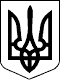 ЗАКОН УКРАЇНИ